УТВЕРЖДАЮПриказ директора колледжа от 25.05.2021 г. № 119/1РАБОЧАЯ ПРОГРАММа УЧЕБНОЙ ДИСЦИПЛИНЫОП.03 Техническая механикапрограмма подготовки специалистов среднего звенасреднего профессионального образования по специальности 15.02.12. Монтаж, техническое обслуживаниеи ремонт промышленного оборудования (по отраслям)2021 г.  Рабочая программа учебной дисциплины разработана на основе Федерального государственного образовательного стандарта (далее – ФГОС) по специальности среднего профессионального образования (далее СПО) 15.02.12. Монтаж, техническое обслуживание и ремонт промышленного оборудования (по отраслям) Разработчик: Илингина Е.Е.СодержаниеПаспорт программы учебной дисциплины	4Структура и содержание учебной дисциплины	4Условия реализации учебной дисциплины	10Контроль и оценка результатов освоения учебной дисциплины……………….111. ПАСПОРТ ПРОГРАММЫ УЧЕБНОЙ ДИСЦИПЛИНЫ«Техническая механика» Область применения программыРабочая программа учебной дисциплины является частью программы подготовки специалистов среднего звена в соответствии с ФГОС по специальности 15.02.12. Монтаж, техническое обслуживание и ремонт промышленного оборудования (по отраслям).        Программа учебной дисциплины может быть использована в программах дополнительного профессионального образования.1.2. Место учебной дисциплины в структуре основной профессиональной образовательной программы: общепрофессиональный цикл.1.3. Цели и задачи учебной дисциплины – требования к результатам освоения учебной дисциплины:В результате освоения учебной дисциплины обучающийся должен уметь:-	производить расчеты механических передач и простейших сборочных единиц; -	читать кинематические схемы; -	определять напряжения в конструкционных элементах. В результате освоения  учебной дисциплины обучающийся должен знать: - основные понятия и аксиомы теоретической механики, законы равновесия и перемещения тел; - методики выполнения основных расчетов по теоретической механике, сопротивлению материалов и деталям машин; - основы проектирования деталей и сборочных единиц;  - основы конструирования. 1.4. Рекомендуемое количество часов на освоение примерной программы учебной дисциплины:максимальной учебной нагрузки обучающегося  162  часа, в том числе:обязательной аудиторной учебной нагрузки обучающегося  162  часов;самостоятельной работы обучающегося  -  часа.2. СТРУКТУРА И СОДЕРЖАНИЕ УЧЕБНОЙ ДИСЦИПЛИНЫ2.1. Объем учебной дисциплины и виды учебной работы2.2. Тематический план и содержание учебной дисциплины «Техническая механика»Для характеристики уровня освоения учебного материала используются следующие обозначения:1. – ознакомительный (узнавание ранее изученных объектов, свойств);2. – репродуктивный (выполнение деятельности по образцу, инструкции или под руководством);3. – продуктивный (планирование и самостоятельное выполнение деятельности, решение проблемных задач).3. УСЛОВИЯ РЕАЛИЗАЦИИ УЧЕБНОЙ ДИСЦИПЛИНЫ Требования к минимальному материально-техническому обеспечениюРеализация учебной дисциплины требует наличия «Лаборатории технической механики» Оборудование лаборатории:  - плакаты по теме  механические передачи;  - плакаты по теме  подшипники; - детали и узлы общего назначения: подшипники качения, вал, зубчатое колесо, ремень; - макет редуктора; - измерительный инструмент, - инструмент и приспособления для сборки и разборки узлов общего назначения Технические средства обучения: - проектор; - ноутбук или компьютер; - экран; - принтер; - доступ к сети Интернет. Информационное обеспечение обученияПеречень рекомендуемых учебных изданий, Интернет-ресурсов, дополнительной литературыОсновные источники: Олофинская В.П. Техническая механика – М.: «ФОРУМ», 2016. Олофинская В.П. Детали машин – М.: «ФОРУМ», 2015. Интернет-ресурсы: http://smart-torrent.org/uchebniki/olofinskaya-tehnicheskaya-mehanika-kurslekciy-variantami-prakticheskih-tekstovih-zadaniy-2007-t89017.html http://sm.teormex.net http://teormex.net http://k-a-t.ru/detali_mashin/1-dm/ http://www.studfiles.ru/ Дополнительные источники: Никитин Н.Н Курс теоретической механики– М.: Высшая школа, 2003 Яблонский А.А, Никифорова В.М. Курс теоретической механики – М.: «Лань», 2002 Олофинская В.П. Техническая механика. Сборник тестовых заданий –         М.:ФОРУМ-ИНФРА М, 2002 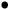 Эрдеди А.А, Медведев Ю.А., Эрдеди Н.А. Техническая механика, теоретическая механика. Сопротивление материалов. – М.: Высшая школа,1991 Эрдеди А.А, Эрдеди Н.А. Детали машин. – М.: Высшая школа,2001 Винокуров А.И. Сборник задач по сопротивлению материалов- М.: Высшая школа, 1990 4. Контроль и оценка результатов освоения учебной дисциплиныКонтроль и оценка результатов освоения учебной дисциплины осуществляется преподавателем в процессе проведения практических занятий и лабораторных работ, тестирования, а также выполнения обучающимися индивидуальных заданий, проектов, исследований.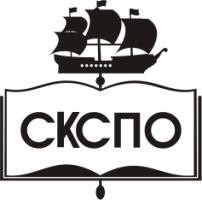 государственное автономное профессиональное образовательное учреждение Самарской области«Самарский колледж сервиса производственного оборудования имени Героя Российской ФедерацииЕ.В. Золотухина»Вид учебной работыОбъем часовМаксимальная учебная нагрузка (всего)95Обязательная аудиторная учебная нагрузка (всего)90в том числе:практические занятия45Самостоятельная работа обучающегося (всего)-Итоговая аттестация в форме экзаменаИтоговая аттестация в форме экзаменаНаименование разделов и темСодержание учебного материала, лабораторные работы и практические занятия, самостоятельная работа обучающихсяКоличествочасовУровень освоения1234Раздел 1. Теоретическая механика (статика, кинематика, динамика)68Тема 1.1. Основные понятия и аксиомы статикиСодержание учебного материала2Тема 1.1. Основные понятия и аксиомы статики1.Введение. Материальная точка. Абсолютно твердое тело. Сила, как вектор, ее действие на тело, единицы измерения силы. 21 - 2Тема 1.1. Основные понятия и аксиомы статики2.Основные задачи статики. Первая аксиома статики. Вторая аксиома статики и ее следствия. Третья аксиома статики. Четвертая аксиома статики.21 - 2Тема 1.2. Плоская система сходящихся силСодержание учебного материала2Тема 1.2. Плоская система сходящихся сил1.Система сходящихся сил. Определение модуля и направления равнодействующей двух сил, приложенных в одной точке. Сложение сил, силовой многоугольник. Разложение сил на две составляющих, приложенных в той же точке. Проекция силы на ось, правило знаков. Проекция силы на две взаимно перпендикулярные оси.22 - 3Тема 1.2. Плоская система сходящихся сил2.Аналитическое определение равнодействующей плоской системы сходящихся сил (метод проекций). Геометрическое и аналитическое условие равновесия плоской системы сходящихся сил (уравнения равновесия). Стержневые системы, определение усилий стержневых систем.22 - 3Тема 1.2. Плоская система сходящихся силПрактическое занятие  «Определение равнодействующей плоской системы сходящихся сил»2Тема 1.2. Плоская система сходящихся силПрактическое занятие  «Определение усилий стержневой системы»2Тема 1.3. Пара сил и момент силы относительно точкиСодержание учебного материала2Тема 1.3. Пара сил и момент силы относительно точки1.Пара сил, ее действие на тело. Момент пары, правило знаков. Свойства пар, возможность переноса пары в плоскости ее действия. Теорема Пуассо. Эквивалентность пар, сложение пар, равновесие пар. Момент силы относительно точки, правило знаков.22Тема 1.4. Плоская система произвольно расположенных силСодержание учебного материала2Тема 1.4. Плоская система произвольно расположенных сил1.Вращающее действие силы на тело.  Приведение силы к данному центру.  Приведение системы сил к данной точке, главный вектор и главный момент плоской системы сил. Приведение системы к паре сил и к равнодействующей. Теорема Вариньона. Равновесие плоской системы сил, Условия равновесия. Уравнения равновесия плоской системы произвольно расположенных сил (три вида). Уравнения равновесия плоской системы параллельно расположенных сил  (два вида). Рациональный выбор координатных осей.22 - 3Тема 1.4. Плоская система произвольно расположенных сил2. Балочные системы. Классификация нагрузок: сосредоточенные силы, пары сил, распределенные нагрузки, их интенсивность. Виды опор балочных систем.Определение опорных реакций для балок с шарнирными опорами и  с жестким защемлением.22 - 3Тема 1.4. Плоская система произвольно расположенных силПрактическое занятие  «Определение главного вектора плоской системы произвольно расположенных сил»2Тема 1.5. ТрениеСодержание учебного материала2Тема 1.5. Трение1.Два вида трения. Трение скольжения, равновесие тела наклонной плоскости, законы трения скольжения, коэффициент трения скольжения. Угол и конус трения. Трение  качения, момент трения качения, коэффициент трения качения.22Тема 1.6. Пространственная система силСодержание учебного материала3Тема 1.6. Пространственная система сил1.Пространственная система сходящихся сил. Равнодействующая пространственной системы сходящихся сил. Параллепипед сил. Равновесие пространственной системы сил. Момент силы относительно оси. Правило знаков. Пространственная система произвольно расположенных сил. Главный вектор и главный момент системы. Равновесие пространственной системы произвольно расположенных сил. Равновесие пространственной системы параллельно расположенных сил. Равновесие тела, имеющего неподвижную ось. 32 - 3Тема 1.6. Пространственная система сил2.Применение уравнений равновесия для различных случаев пространственно нагруженных валов (в частности редукторных валов).32 - 3Тема 1.6. Пространственная система силКонтрольная работа «Определение опорных реакций редукторных валов».1Тема 1.7. Центр тяжестиСодержание учебного материала2Тема 1.7. Центр тяжести1.Центр параллельных сил и его свойства. Формулы для определения положения центра параллельных сил. Центр тяжести тела. Формулы для определения положения центра тяжести плоских фигур, объемных тел и тонких стержней (линий). Статический момент сечения. Положение центра тяжести тела, имеющего плоскость или ось симметрии. Положение центра тяжести простых геометрических фигур и линий: прямоугольника, треугольника, полукруга, четверть круга, дуги окружности и кругового секторов (без выводов). Определение положения  центра тяжести плоских фигур сложной геометрической формы и сечений, составленных из стандартных профилей проката.22 – 3Тема 1.7. Центр тяжести2.Устойчивое, неустойчивое и безразличное равновесие. Равновесие тела, имеющего неподвижную точку или ось вращения. Равновесие тела, имеющего опорную плоскость. Момент устойчивости и момент опрокидывания. Коэффициент устойчивости. Статическая и динамическая устойчивость.22 – 3Тема 1.7. Центр тяжестиЛабораторная работа №1 «Определение положения центра плоской  фигуры сложной геометрической формы».2Тема 1.8. Основные понятия кинематикиСодержание учебного материала1Тема 1.8. Основные понятия кинематики1.Кинематика как наука о механическом движении. Покой и движение, относительность этих понятий. Основные понятия кинематики: траектория, путь, время, скорость и ускорение.11Тема 1.9. Кинематика точкиСодержание учебного материала1Тема 1.9. Кинематика точки1.Способы задания движения точки. Уравнение движения точки по заданной криволинейной траектории. Средняя скорость и скорость в данный момент. Ускорение полное, нормальное (центростремительное) и касательное (тангенциальное). Виды  движения точки в зависимости от ускорения. Равномерное движение  точки. Равнопеременное движение точки: уравнение движения, основные и вспомогательные формулы. Кинематические графики.12 - 3Тема 1.10. Простейшие движения твердого телаСодержание учебного материала2Тема 1.10. Простейшие движения твердого тела1.Поступательное движение твердого тела и его свойства. Вращательное движение твердого тела вокруг неподвижной оси. Угловое перемещение. Уравнение вращательного движения. Средняя угловая скорость и угловая скорость в данный момент. Частота вращения. Единицы измерения. Угловое  ускорение. Равномерное вращение. Равнопеременное вращение: уравнение вращения, основные и вспомогательные формулы. 22 – 3Тема 1.10. Простейшие движения твердого тела2.Линейные скорости и ускорения точек вращающегося тела. Выражение скорости, нормального, касательного (вращательного)  и полного ускорений точек вращающегося тела через его угловую скорость и угловое ускорение.22 – 3Тема 1.11. Сложное движение точки Содержание учебного материала2Тема 1.11. Сложное движение точки 1.Переносное, относительное и абсолютное движение. Переносная, относительная и абсолютная скорость. Теорема сложения скоростей. Разложение абсолютного движения на составляющие.22Тема 1.12. Сложное движение твердого телаСодержание учебного материала2Тема 1.12. Сложное движение твердого тела1.Плоскопараллельное движение тела.  Кривошипно – ползунный механизм. Разложение плоскопараллельного движения на поступательное и вращательное. Понятие о полюсе. Способы определения  абсолютной скорости любой точки тела. Мгновенный центр скоростей.22 - 3Тема 1.12. Сложное движение твердого тела2. Основные способы определения мгновенного центра скоростей. Сложение вращений  вокруг параллельных и пересекающихся осей.22 - 3Тема 1.13. Основные понятия и аксиомы динамикиСодержание учебного материала2Тема 1.13. Основные понятия и аксиомы динамики1.Задачи динамики. Первая аксиома: закон инерции. Вторая аксиома: основной закон динамики. Масса  материальной  точки, единицы измерения. Зависимость между массой  и силой  тяжести. Третья аксиома: закон независимости действия сил. Четвертая аксиома: закон равенства  действия и противодействия.21Тема 1.14. Движение материальной точки. Метод кинетостатики.Содержание учебного материала2Тема 1.14. Движение материальной точки. Метод кинетостатики.1.Понятие о свободной и несвободной точке. Понятие о силе инерции. Силы инерции при прямолинейном и криволинейном движениях материальной точки. Принцип Даламбера, метод кинетостатики. 22 – 3Тема 1.14. Движение материальной точки. Метод кинетостатики.2.Определение сил инерции при различных видах движения  точки.22 – 3Тема 1.15. Работа и мощностьСодержание учебного материала2Тема 1.15. Работа и мощность1.Работа постоянной силы при  прямолинейном движении, единицы измерения. Работа переменной силы. Работа силы тяжести. Работа силы упругости. Работа равнодействующей силы. Мощность, единицы измерения. Коэффициент полезного действия (КПД). 22 – 3Тема 1.15. Работа и мощность2. Работа и мощность при вращательном движении тела, окружная сила, вращающий  момент. Зависимость вращающего момента от угловой скорости (частоты вращения) и передаваемой мощности. Работа при качении тела по негладкой поверхности.Тема 1.16. Общие теоремы динамикиСодержание учебного материала2Тема 1.16. Общие теоремы динамики1.Количество движения, импульс силы, единицы измерения. Теорема  об изменении количества движения точки.  22Тема 1.16. Общие теоремы динамики2.Потенциальная и кинетическая энергия точки., единицы измерения. Теорема об изменении кинетической энергии  точки.22Тема 1.17. Элементы динамики системыСодержание учебной дисциплины22Тема 1.17. Элементы динамики системы1.Система материальных точек. Внешние и внутренние силы системы. Основное уравнение динамики для вращательного движения твердого тела. Момент инерции тела и маховый момент, зависимость между ними, единицы измерения. Кинетическая энергия тела при поступательном, вращательном и  плоскопараллельном движениях. Теорема кинетической энергии  системы.22Раздел 2. Сопротивление материалов65Тема 2.1. Основные положенияСодержание учебного материала2Тема 2.1. Основные положения1.Основные задачи сопротивления материалов. Деформации упругие и пластичные. Классификация нагрузок и элементов конструкций. Основные гипотезы и допущения, применяемые в сопротивлении материалов, о свойствах деформируемого тела и характере деформации. Принцип начальных размеров и принцип независимости действия сил. Метод сечений, внутренние силовые факторы. Напряжение полное, нормальное и касательное, единицы измерения.21 - 2Тема 2.2. Растяжение и сжатиеСодержание учебного материала4Тема 2.2. Растяжение и сжатие1.Продольные силы и их эпюры. Гипотеза плоских сечений (гипотеза Бернулли). Нормальные напряжения в поперечных сечениях бруса, их эпюры. Принцип Сен – Венана. Продольные и поперечные деформации при растяжении (сжатии). Закон Гука. Модуль продольной упругости первого рода. Коэффициент поперечной деформации (коэффициент Пуассона). Определение изменения длины бруса, формула Гука. Жесткость сечения при растяжении (сжатии), коэффициенты жесткости и податливости. Работа внешних сил и энергия деформации. Определение осевых перемещений поперечных сечений бруса. 42 – 3Тема 2.2. Растяжение и сжатие 2.Испытания материалов на растяжение и сжатие при статическом  нагружении. Диаграмма растяжения низкоуглеродистой стали и ее характерные параметры: предел пропорциональности, предел упругости, предел текучести, предел прочности (временное сопротивление). Характеристики пластических свойств: относительное удлинение при разрыве, относительное поперечное сужение. 42 – 3Тема 2.2. Растяжение и сжатие3.Предельные, допускаемые и расчетные напряжения. Коэффициент запаса прочности, основные факторы, влияющие на выбор требуемого коэффициента запаса прочности. Расчеты на прочность при растяжении, сжатии. Статически неопределимые  системы с элементами, работающими на растяжение (сжатие). Уравнения статики и уравнения перемещений.42 – 3Тема 2.2. Растяжение и сжатиеПрактическое занятие  «Построение эпюр  нормальных напряжений и перемещений»2Тема 2.2. Растяжение и сжатиеЛабораторная работа №2 «Испытание образцов из низкоуглеродистой стали на растяжение».2Тема 2.3. Практические расчеты на срез и смятие.Содержание учебного материала2Тема 2.3. Практические расчеты на срез и смятие.1.Срез, основные расчетные предпосылки, расчетные формулы, условие прочности. Смятие, условности расчета, расчетные формулы, условие прочности. Расчеты на срез и смятие заклепочных соединений.22 Практическое занятие  «Расчет на прочность при смятии»2Практическое занятие   «Расчет на прочность при срезе»2Тема 2.4. Геометрические характеристики плоских сечений.Содержание учебного материала2Тема 2.4. Геометрические характеристики плоских сечений.1.Осевые, центробежные и полярные моменты инерции. Связь между осевыми и полярными моментами инерции. Зависимость между осевыми моментами инерции относительно параллельных осей. Главные оси и главные центральные моменты инерции. Осевые моменты инерции простейших сечений: прямоугольника, треугольников, круга, кольца, полукруга. 22 – 3Тема 2.4. Геометрические характеристики плоских сечений.2.Определение главных центральных моментов инерции составных сечений, имеющих ось симметрии. 22 – 3Тема 2.4. Геометрические характеристики плоских сечений.Практическое занятие   «Определение главных центральных моментов инерции составных сечений».2Тема 2.5. Сдвиг и кручениеСодержание учебного материала2Тема 2.5. Сдвиг и кручение1.Чистый сдвиг. Деформация сдвига: относительный и абсолютный сдвиг. Закон Гука для сдвига. Модуль сдвига (модуль продольной упругости второго рода). Закон парности касательных напряжений. Крутящий момент и построение эпюр крутящих моментов. Кручение прямого бруса круглого поперечного сечения. 22 – 3Тема 2.5. Сдвиг и кручение2.Основные гипотезы. Напряжение в поперечном сечении бруса. Угол закручивания. Полярные моменты инерции и сопротивление для круга и кольца. Характер разрушения при кручении брусьев из различных материалов. Расчеты на прочность и жесткость при кручении. Расчет цилиндрических винтовых пружин растяжения и сжатия. 22 – 3Тема 2.5. Сдвиг и кручениеПрактическое занятие  «Расчет на прочность вала при кручении»2Тема 2.5. Сдвиг и кручениеЛабораторная работа №3  «Определение модуля сдвига при кручении».2Тема 2.6. ИзгибСодержание учебного материала3Тема 2.6. Изгиб1.Основные понятия и определения. Классификация видов изгиба: прямой изгиб (чистый и поперечный), косой изгиб (чистый и поперечный), плоский  изгиб и пространственный изгиб.Внутренние силовые факторы при прямом изгибе – поперечная сила и изгибающий момент. Определение поперечных сил и изгибающих моментов в произвольном сечении балки. Правило знаков для поперечных сил и изгибающих моментов. Дифференциальные зависимости между изгибающим моментом, поперечной силой и интенсивностью распределенной нагрузки. Правила  построения эпюр поперечных сил и изгибающих моментов. 32 - 3Тема 2.6. Изгиб2.Нормальные напряжения, возникающие  в поперечных сечениях бруса при чистом изгибе. Осевые моменты сопротивления. Касательные напряжения при изгибе, формула Журавского. Формула   Журавского  для прямоугольного и круглого поперечных сечений балки.  Расчеты на прочность при изгибе. Линейные и угловые перемещения при прямом изгибе. Упругая линия балки. Определения линейных и угловых перемещений для различных случаев нагружения статических определимых балок.3.Зависимость между изгибающим моментом и кривизной упругой линии балки. Энергия деформации при изгибе. Жесткость сечения при изгибе. Расчеты на жесткость при изгибе. Рациональные формы поперечных сечений балок из пластичных и хрупких материалов.32 - 3Тема 2.6. ИзгибПрактическое занятие   «Подбор стандартных сечений балки из расчетов на прочность и жесткость».22 - 3Тема 2.6. ИзгибКонтрольная работа №2 «Определение размеров поперечных сечений балки из расчетов на прочность».12 - 3Тема 2.7. Сложное сопротивлениеСодержание учебного материала22 - 3Тема 2.7. Сложное сопротивление1.Обобщение понятия о напряженном состоянии в точке упругого тела, исходные напряжения, постановка задачи об исследовании напряженного состояния. Главные напряжения. Максимальные касательные напряжения.Напряженное состояния в точках бруса в общем случае его нагружения. Плоское напряженное состояние, характерное для бруса ( упрощенное плоское напряженное состояние); связь главных напряжении с нормальными и касательными напряжениями, возникающими в поперечных сечениях бруса. Назначение гипотез прочности. Эквивалентные ( равноопасные ) напряженные состояния. Эквивалентное напряжение. 22 - 3Тема 2.7. Сложное сопротивление2.Гипотезы наибольших касательных напряжений: формулы для эквивалентных напряжений, область применения. Гипотеза Мора; формула для  эквивалентных напряжений, область применения.Гипотеза энергии  формоизменения: формулы для эквивалентных напряжений, область применения.Расчет бруса круглого поперечного сечения при  сочетании основных деформаций.22 - 3Тема 2.8. Сопротивление усталостиСодержание учебного материала22 - 3Тема 2.8. Сопротивление усталости1.Основные понятия об усталости металлов. Циклы напряжений: симметричный, асимметричный и пульсационный . Амплитуда цикла. Коэффициент асимметрии цикла, характеристика цикла. Предел выносливости, предел ограниченной выносливости. Кривая усталости. 22 – 3Тема 2.8. Сопротивление усталости2.Факторы, влияющие на снижение предела выносливости материалов: концентрация напряжений, шероховатость поверхности и абсолютные размеры поперечного сечения. Расчеты на усталость.22 – 3Тема 2.9. Устойчивость сжатых стержней.Содержание учебного материала2Тема 2.9. Устойчивость сжатых стержней.1.Понятие об устойчивых и неустойчивых формах упругого равновесия. Критическая сила. Связь между  критической и допускаемой нагрузками. Формула Эйлера при различных случаях опорных закреплений. Критическое напряжение. Гибкость стержня.. Предел применимости формулы Эйлера,  предельная гибкость.. Эмпирические формулы для критических  сил и напряжений, зависимости Ясинского. Категории стержней в зависимости от гибкости. 22 – 3Тема 2.9. Устойчивость сжатых стержней.2.Расчеты сжатых стержней по формулам  Эйлера и по эмпирическим формулам. Расчеты сжатых стержней по коэффициентам продольного изгиба.22 – 3Тема 2.9. Устойчивость сжатых стержней.Практическое занятие  «Расчет сжатых стержней».4Раздел 3.  Детали машинСодержание учебного материалаТема 3.1 Основные положения.Содержание учебного материала2Тема 3.1 Основные положения.1.Современные направления развития в машиностроении. Основные задачи научно- технического прогресса в машиностроении. Механизм и машина. Детали и узлы ( сборочные единицы) машин, их классификация. Требования, предъявляемые к машинам, узлам и их деталям.Критерии работоспособности и расчета деталей машин : прочность, жесткость, износостойкость, теплостойкость, виброустойчивость. Основные понятия онадежности машин и их деталей. Проектировочный и проверочный расчеты.Контактная прочность деталей машин и контактные напряжения. 21 – 2Лабораторная работа №4  «Выбор деталей по конкретным параметрам»2Тема 3.2. Общие сведения о механических передачахСодержание учебного материала2Тема 3.2. Общие сведения о механических передачах1.Назначение передач по принципу действия и принципу передачи движения. Классификация механических передач. Основные кинематические и силовые соотношения в передачах. Требования, предъявляемые  при выборе передач.21 - 2Тема 3.3. Фрикционные передачи.Содержание учебного материала2Тема 3.3. Фрикционные передачи.1.Принцип работы и устройство фрикционных передач с нерегулируемым (постоянным ) передаточным числом. Достоинства и недостатки , область применения. Цилиндрическая передача с гладкими катками, определение требуемой силы прижатия катков. Способы прижатия и материалы катков. Виды разрушения рабочих поверхностей катков. Понятие о критериях работоспособности и расчетах на прочность. 22 – 3Тема 3.3. Фрикционные передачи.2.Передачи с плавным бесступенчатым регулированием передаточного числа – вариаторы. Кинематические  схемы вариантов и область их применения. Определение диапазона регулирования.22 – 3Тема 3.3. Фрикционные передачи.Практическое занятие  «Расчет фрикционной передачи»2Тема 3.4. Зубчатые передачиСодержание учебного материала8Тема 3.4. Зубчатые передачи1.Общие сведения о зубчатых передачах; принцип работы, устройство, достоинства и недостатки, область применения. Классификация зубчатых передач.Основы теории зубчатого зацепления (основная теорема зацепления, эвольвента окружности). Основные элементы эвольвентного зацепления. Краткие сведения об изготовлении зубчатых колес. Точность изготовления и КПД зубчатых передач. Передачи со смещением, подрезание зубьев. Виды разрушения зубьев и основные критерии работоспособности и расчета зубчатых передач. Материалы зубчатых колес и допускаемые напряжения.82 - 3Тема 3.4. Зубчатые передачи2.Прямозубые и косозубые  цилиндрические передачи. Основные геометрические соотношения. Силы, действующие в зацеплении. Расчет на контактную прочность и изгиб, исходные положения для расчета, расчетная нагрузка, формулы проверочного и проектировочного расчетов. Выбор основных параметров и расчетных коэффициентов. 82 - 3Тема 3.4. Зубчатые передачи3.Прямозубые конические передачи. Основные геометрические соотношения. Силы, действующие в зацеплении. Расчет на контактную прочность и изгиб, исходные положения для расчета, расчетная нагрузка, формулы проверочного и проектировочного расчетов. Выбор основных параметров и расчетных коэффициентов. 82 - 3Тема 3.4. Зубчатые передачи4.Планетарные зубчатые передачи; принцип работы и устройство. Достоинства и недостатки, область применения. Определение передаточных отношений (метод Виллиса). Краткие сведения о волновых передачах.8Тема 3.4. Зубчатые передачиПрактическое занятие  «Определение геометрических параметров зубчатых колес. Выполнение рабочего чертежа зубчатого колеса».2Тема 3.5. Передача винт - гайкаСодержание учебного материала 2Тема 3.5. Передача винт - гайка1.Винтовая передача; принцип работы, устройство, достоинства и недостатки, область применения. Передачи с трением скольжения и трением качения, их сравнительная оценка. КПД передачи. Виды разрушения передачи. Материалы винтовой пары. Проектировочный и проверочный расчеты передачи с трением скольжения. Допускаемые напряжения.22Тема 3.5. Передача винт - гайкаПрактическое занятие «Расчет передачи винт-гайка»2Тема 3.6.  Червячные передачиСодержание учебного материала4Тема 3.6.  Червячные передачи1.Общие сведения о червячных передачах; принцип работы, устройство, достоинства и недостатки, область применения. Классификация. червячных передач. Червячная передача с архимедовым червяком. Краткие сведения о нарезании  червяков и червячных колес. Основные геометрические соотношения.  Скорость  скольжения в червячной передачи. Передаточное число и КПД червячной передачи. Силы, действующие в зацеплении. Виды разрушения зубьев червячных колес. Материалы звеньев червячной пары. Допускаемые напряжения для материалов червячных колес. 42 – 3Тема 3.6.  Червячные передачи2.Расчет зубьев колеса на контактную прочность и на изгиб. Выбор основных параметров и расчетных коэффициентов. Тепловой расчет червячной передачи.42 – 3Тема 3.6.  Червячные передачиПрактическое занятие «Расчет червячной передачи»2Тема 3.7. РедукторыСодержание учебного материала 2Тема 3.7. Редукторы1.Общие сведения о редукторах. Назначение, устройство, классификация. Конструкция. Конструкция одно – двухступенчатых редукторов. Мотор – редукторы. Основные параметры редукторов.  22 – 3Тема 3.7. РедукторыЛабораторная работа №5 «Разборка и сборка редукторов. Изучение конструкции редукторов».42 – 3Тема 3.8.Ременные передачиСодержание учебного материала4Тема 3.8.Ременные передачи1.Общие сведения о ременных передачах: принцип работы, устройство, достоинства и недостатки, область применения. Детали ременных передач: приводные ремни, шкивы, натяжные устройства. Сравнительная характеристика передач плоскими, клиновыми и поликлиновыми ремнями. Основные геометрические соотношения в передачах. Силы и напряжения в ветвях ремня. Силы. действующие на валы и опоры. Скольжение ремня на шкивах. КПД передачи. Передаточ ное число.42 – 3Тема 3.8.Ременные передачи2. Расчет ременной передачи по тяговой способности. Выбор основных параметров и расчетных коэффициентов. Краткие сведения и зубчато – ременных передачах.  Принцип работы. Достоинства и недостатки, область применения. 42 – 3Практическое занятие   «Расчет ременной передачи»2Тема 3.9. Цепные передачиСодержание учебного материала4Тема 3.9. Цепные передачи1.Общие сведения о цепных передачах: принцип работы, устройство, достоинства и недостатки, область применения. Детали цепных передач (приводные цепи, звездочки и натяжные устройства), смазка цепи. Основные геометрические соотношения в передачи. Передаточное число. Силы,   действующие в цепной передаче. 42 – 3Тема 3.9. Цепные передачи2.Проектировочный и проверочный расчеты цепной передачи. Выбор основных параметров и расчетных коэффициентов. КПД передачи.42 – 3Практическое занятие  «Расчет цепной передачи»2Тема 3.10.Общие сведения о механизмахСодержание учебного материала 2Тема 3.10.Общие сведения о механизмах1.Плоские механизмы первого и второго рода. Общие сведения, классификация, принцип работы.21 – 2Тема 3.11. Валы и осиСодержание учебного материала4Тема 3.11. Валы и оси1.Валы и оси, их назначение и классификация. Элементы конструкции (цапфы, посадочные поверхности, переходные участки). Материалы валов и осей.Выбор расчетных схем.42 – 3Тема 3.11. Валы и оси2. Проектировочный расчет вала. Проверочный расчет вала. Конструктивные и технологические способы повышения сопротивления усталости.Проверочный и проектировочный расчеты осей.42 – 3Практическое занятие  « Проектировочный и проверочный расчет вала»2Тема 3.12. Опоры валов и осейСодержание учебного материала 62 – 3Тема 3.12. Опоры валов и осей1.Общие сведения. Подшипники скольжения: конструкции, достоинства и недостатки, область применения, материалы и смазки. Виды разрушения и основные критерии работоспособности. Расчет на износостойкость и теплостойкость. Подшипники скольжения без смазки. КПД подшипников скольжения.62 – 3Тема 3.12. Опоры валов и осей2.Подшипники качения: устройство и сравнение с подшипниками скольжения. Классификация, условные обозначения и основные типы. Подшипниковые узлы, требования при их конструировании.62 – 3Тема 3.12. Опоры валов и осей3.Подбор подшипников качения  по динамической грузоподъемности. Смазка и уплотнения. 62 – 3Лабораторная работа №6 «Подбор узлов по конкретным параметрам»2Практическое занятие  «Расчет подшипников»2Тема 3.13. Разъемные соединенияСодержание учебного материала 2Тема 3.13. Разъемные соединения1.Резьбовые соединения. Винтовая линия и винтовая поверхность и их образование. Классификация резьб и основные геометрические параметры резьбы. Основные типы резьб. Силовые соотношения в винтовой паре. Момент в резьбе и момент торцевого трения. Самоторможение в винтовой паре. Коэффициент полезного действия винтовой пары. Расчет одиночного болта (винта, шпильки) на прочность при постоянной нагрузке.  Основные расчетные случаи. Классы прочности и материалы резьбовых деталей. Выбор допускаемых напряжений при контролируемой и неконтролируемой затяжке. 22 – 3Тема 3.13. Разъемные соединения2.Шпоночные и шлицевые соединения. Назначение, достоинства и недостатки, разновидности шпонок и шпоночных соединений. Проверочный расчет призматических  шпоночных соединений на смятие и срез. Проверочный расчет прямобочных шлицевых соединений на смятие. Материалы и допускаемые напряжения. 22 – 3Практическое занятие  «Расчет шлицевого соединения на смятие»2Практическое занятие   «Расчет резьбового соединения»2Тема 3.14. Неразъемные  соединения.Содержание учебного материала 2Тема 3.14. Неразъемные  соединения.1.Соединения сварные. Основные типы сварных швов и сварных соединений. Допускаемые напряжения. Расчет соединений при осевом нагружении. Общие сведения о клеевых и паяных соединениях. 21Практическое занятие  «Расчет соединения при осевом нагружении»2Тема 3.15. МуфтыСодержание учебного материала 2Тема 3.15. Муфты1.Муфты, их назначение и классификация. Устройство и принцип действия основных типов муфт.  Методика подбора стандартных и нормализованных муфт.22 – 3Тема 3.16 Основы проектирования деталей и сборочных единиц. Основы конструирования.Основные принципы проектирования деталей и сборочных единиц. Проектировочный и проверочный расчеты. Основы конструирования. Требования Единой системы конструкторской документации (ЕСКД)1Итоговое занятие1Всего:95Результаты обучения(освоенные умения, усвоенные знания)Формы и методы контроля и оценки результатов обученияВ результате освоения учебной дисциплины обучающийся должен уметь:-	производить расчеты механических передач и простейших сборочных единиц; -	читать кинематические схемы; -	определять напряжения в конструкционных элементах. В результате освоения  учебной дисциплины обучающийся должен знать: - основные понятия и аксиомы теоретической механики, законы равновесия и перемещения тел; - методики выполнения основных расчетов по теоретической механике, сопротивлению материалов и деталям машин; - основы проектирования деталей и сборочных единиц;  - основы конструирования.Оценка результата выполнения практических заданий